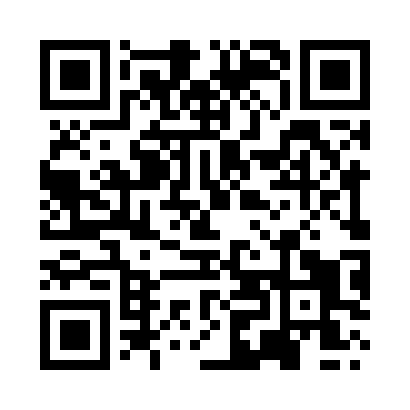 Prayer times for Maunby, North Yorkshire, UKMon 1 Jul 2024 - Wed 31 Jul 2024High Latitude Method: Angle Based RulePrayer Calculation Method: Islamic Society of North AmericaAsar Calculation Method: HanafiPrayer times provided by https://www.salahtimes.comDateDayFajrSunriseDhuhrAsrMaghribIsha1Mon2:534:371:106:539:4211:262Tue2:544:381:106:529:4211:263Wed2:544:381:106:529:4211:264Thu2:554:391:106:529:4111:265Fri2:554:401:116:529:4011:256Sat2:564:411:116:529:4011:257Sun2:564:421:116:519:3911:258Mon2:574:431:116:519:3811:249Tue2:584:451:116:519:3711:2410Wed2:584:461:116:509:3611:2411Thu2:594:471:116:509:3511:2312Fri3:004:481:126:499:3411:2313Sat3:004:501:126:499:3311:2214Sun3:014:511:126:489:3211:2215Mon3:024:521:126:489:3111:2116Tue3:034:541:126:479:3011:2117Wed3:034:551:126:469:2811:2018Thu3:044:561:126:469:2711:1919Fri3:054:581:126:459:2611:1920Sat3:064:591:126:449:2411:1821Sun3:065:011:126:439:2311:1722Mon3:075:021:126:439:2111:1723Tue3:085:041:126:429:2011:1624Wed3:095:061:126:419:1811:1525Thu3:105:071:126:409:1711:1426Fri3:105:091:126:399:1511:1427Sat3:115:101:126:389:1311:1328Sun3:125:121:126:379:1211:1229Mon3:135:141:126:369:1011:1130Tue3:145:151:126:359:0811:1031Wed3:145:171:126:349:0611:09